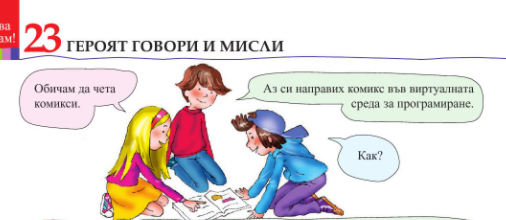 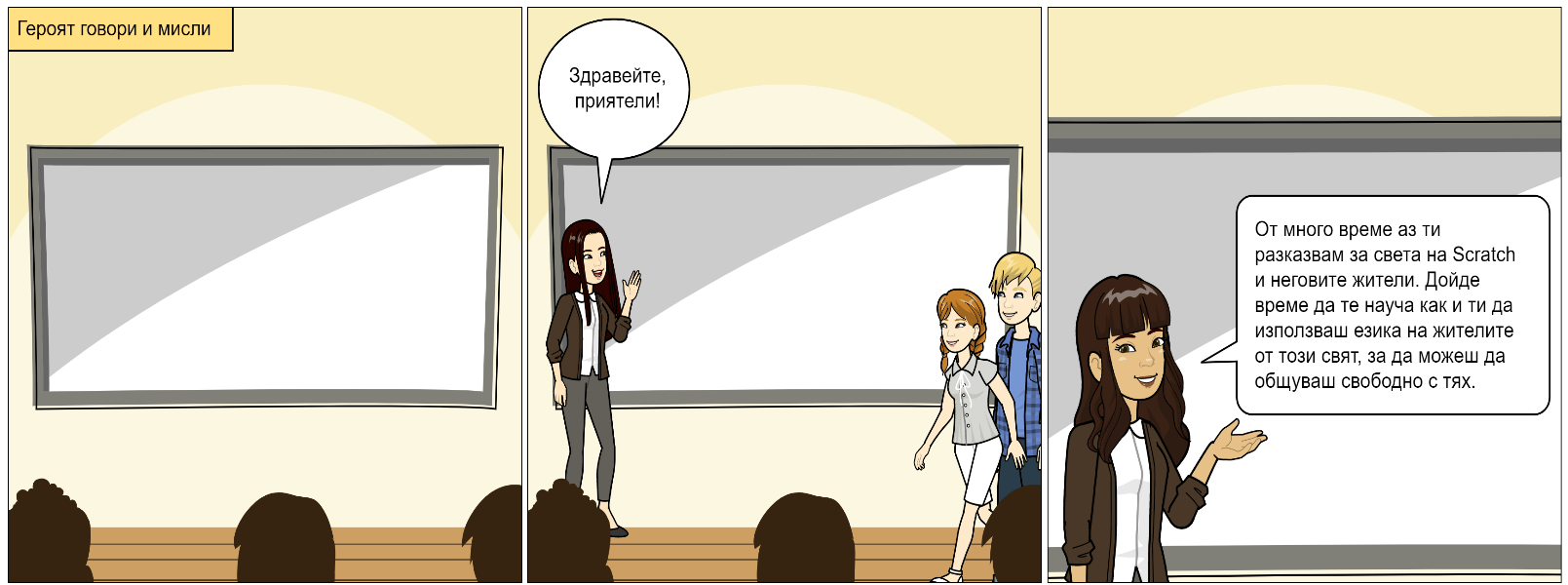 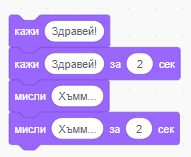 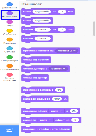 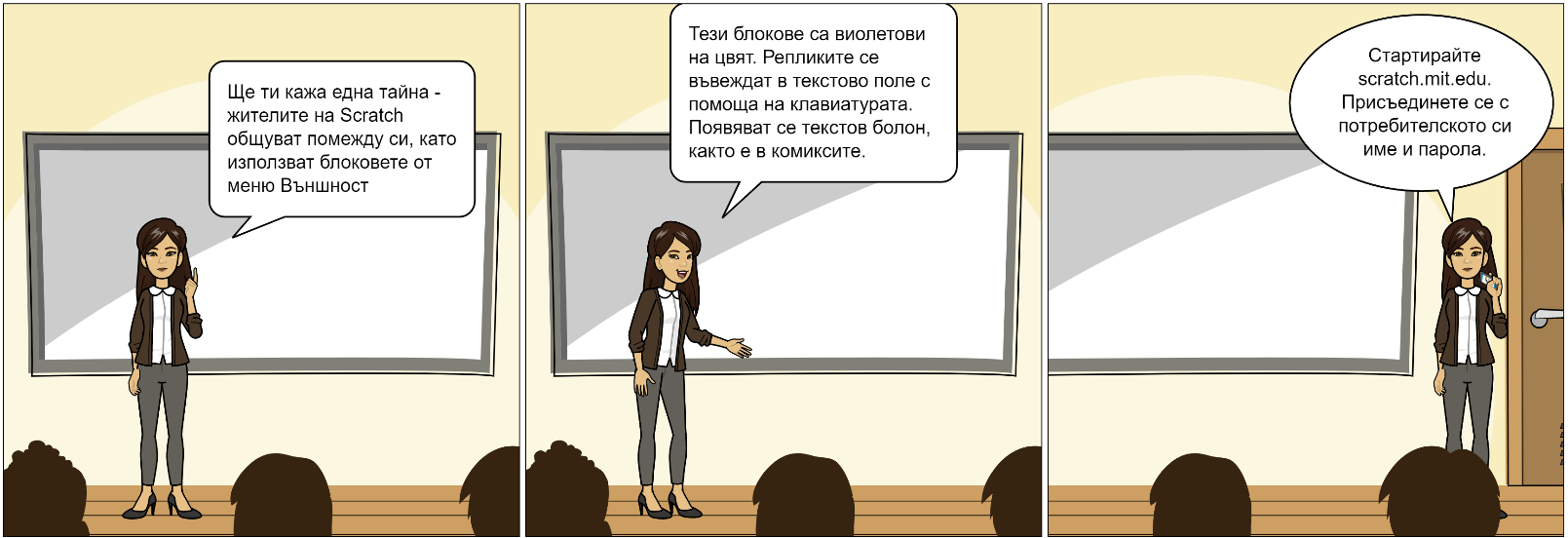 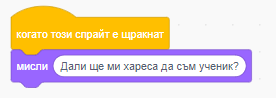 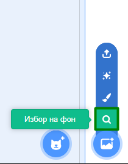 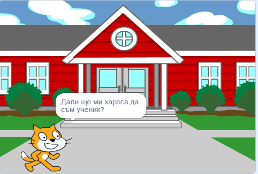 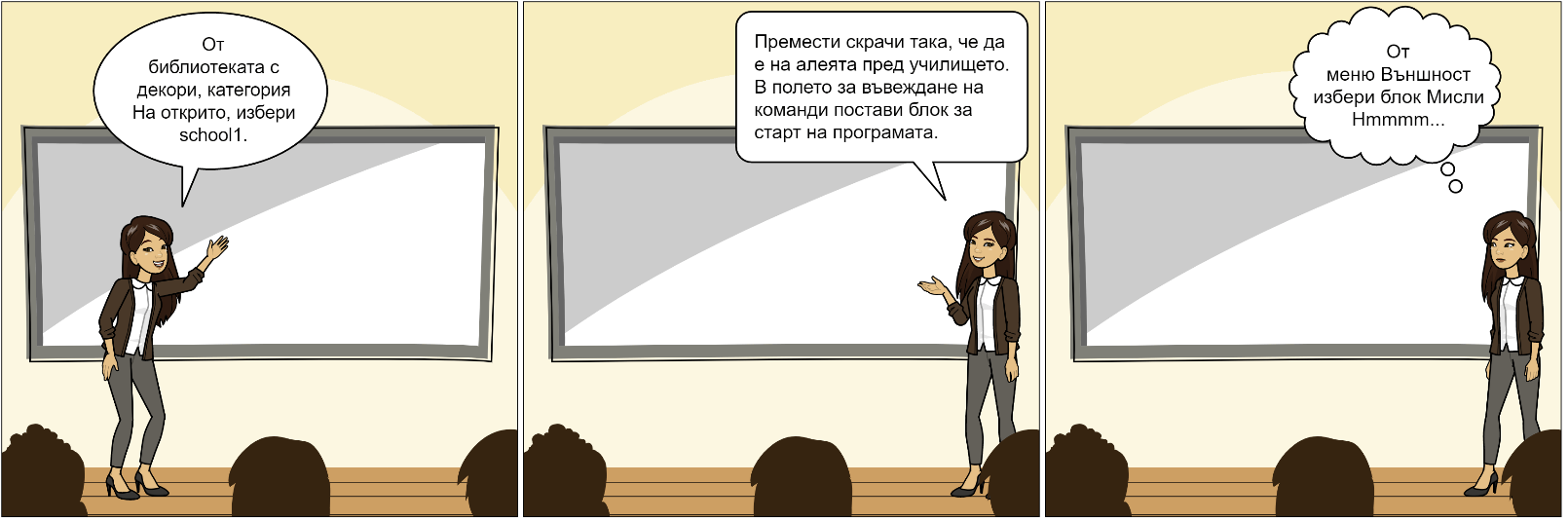 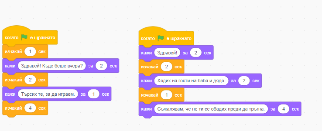 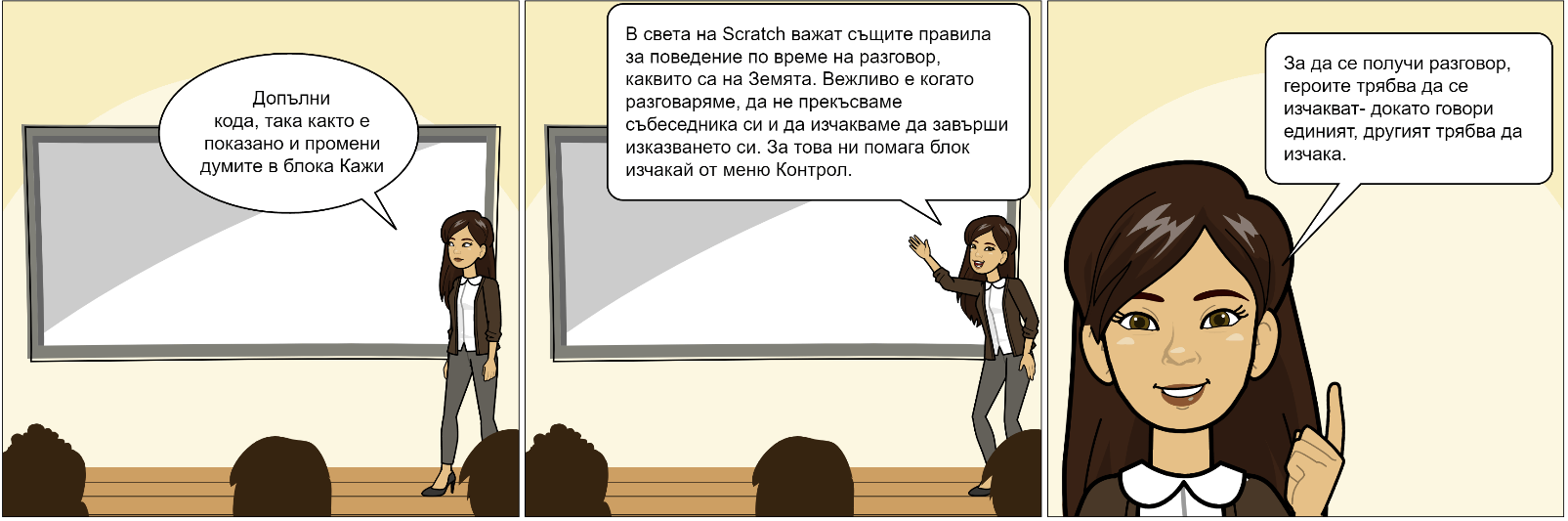 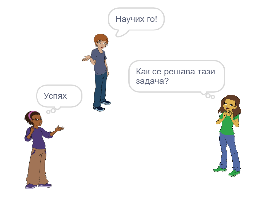 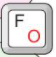 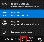 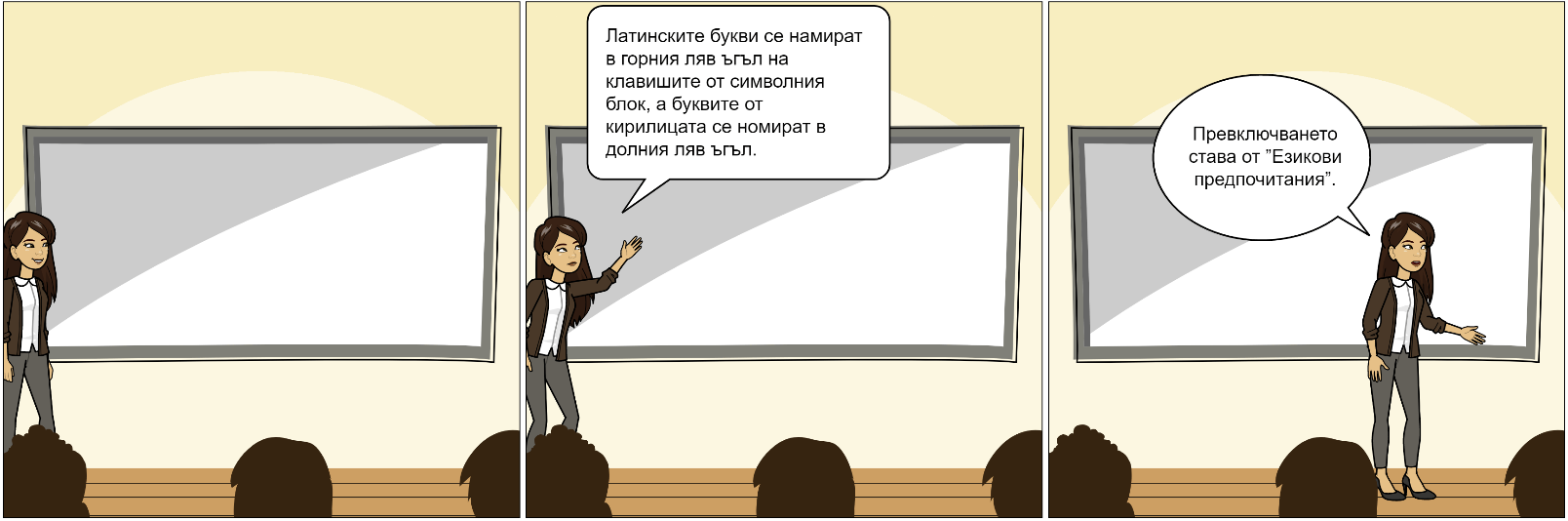 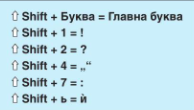 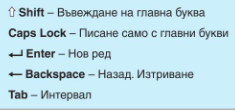 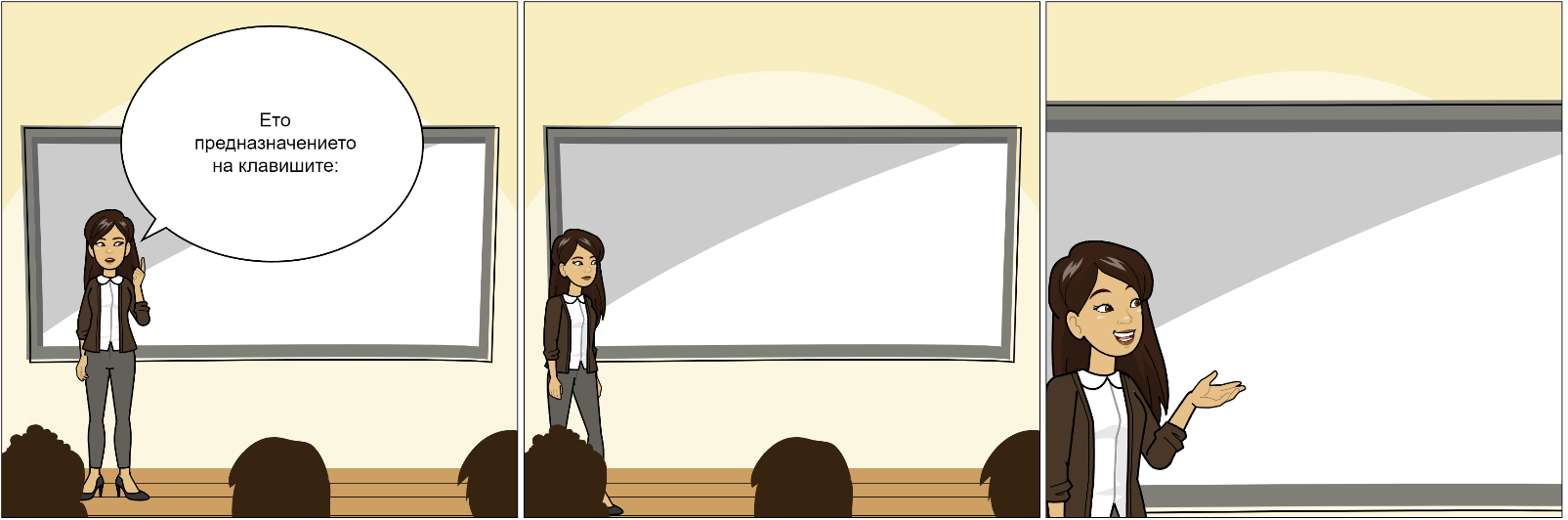 Видео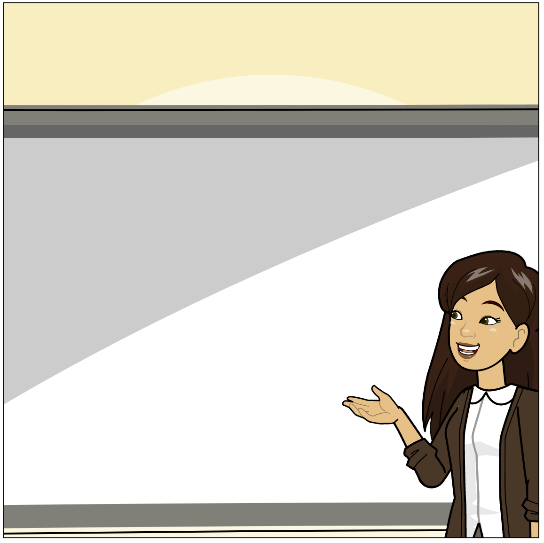 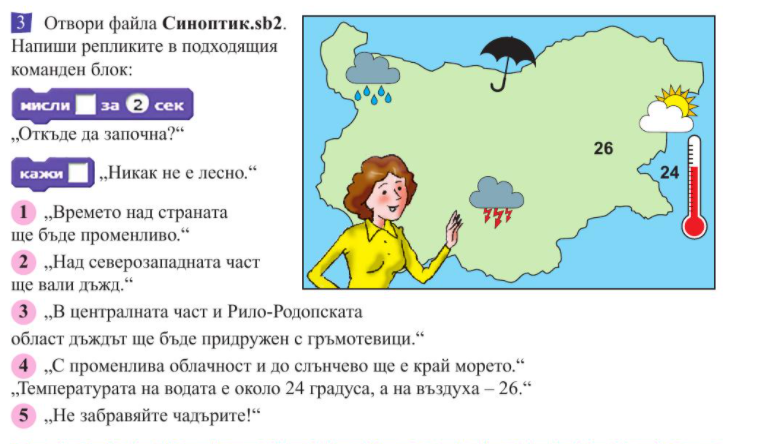 